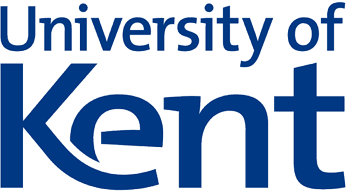 Masters by ResearchProject Proposal ProformaResearch Training ProjectOnce completed, please uploaded this proforma along with your online application. Names of proposed project supervisors: Please indicate whether you have contacted the named primary supervisor to discuss your proposal.Title of research project:Project Proposal Summary: (max 3000 characters including spaces)This should be a complete but concise description of the research proposal, written in such a way that a non-specialist reader will quickly be able to ascertain the purpose of the research project and how the research will fulfil that purpose. Project details: (max 5000 characters including spaces)The should include the background, aims, and hypotheses of your research. You should explain the methods you plan to use including the first planned step in the research and how the project will develop, including a timetable detailing key steps in your project over the year. Applicant Statement: (max 2000 characters including spaces)In this section, explain how your previous experience, preparation, or own research (e.g. undergraduate research project) has prepared you for a research degree, and how it is relevant to your proposed research specifically. Also describe the reasons for your interest in the proposed research, including how the research project relates to your eventual career aims. Ethics Considerations: (max 1500 characters including spaces) Please provide information on what ethics approval will be needed for this project and the main ethical concerns.Please provide ONE key reference relevant to the proposed work: